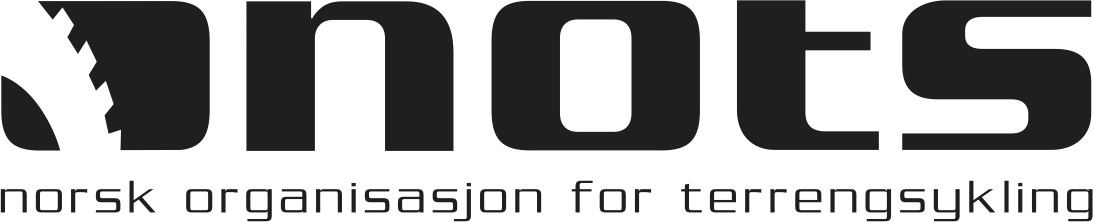 Arbeidsplan NOTS 2018Oppdatert 1. desember 2017Årshjul: (datoer bestemmes senere og andre oppgaver inkluderes etter at oppgavene nedenfor er definerte av styret)JanuarInnkalling til årsmøte (3.)Saksliste og –dokumenter til årsmøtet publiseres (31.)FebruarSøknadsfrist Sparebankstiftelsen (1.)Årsmøte (14.)Styremøte 1 (28.)MarsSøknadsfrist Gjensidigestiftelsen for nasjonal organisasjoner med landsdekkende prosjekter (1.)Bike Expo (2. - 4.)Styremøte 2 (28.)AprilFrist for innlevering av arbeidsplan for lokallag og søknadsfrist for lokallagene om drifts- og prosjektstøtte  (17.)Årsmøte og konferanse IMBA Europe. Kranjska Gora, Slovenia (20. – 22., medlemsorganisasjoner må ankomme 19.)Take Care of Your Trails Weekend (28. – 29.)Styremøte 3 (18.)MaiStyremøte 4 (31.)JuniStibyggerkurs Drammen UtfluktJuliAugustStyremøte 5 (29.)SeptemberSøknadsfrist Sparebankstiftelsen (1.)Søknadsfrist Gjensidigestiftelsen for lokal organisasjoner med lokale/regionale prosjekter (1.)Lokallagssamling Drammen? (14. – 16.) OktoberStyremøte 6 (10.)Frist for innlevering av rapporter for lokallag (31.)NovemberStyremøte 7 (21.)DesemberSøknadsskjema Sparebankstiftelsen tilgjengelig til første runde på http://sparebankstiftelsen.no (15.)JanuarInnkalling til årsmøte (5.)FebruarArbeidsmøte: Forberedelser til årsmøtetÅrsmøte